PCI/PICOe BackplaneSelection GuidePAC series wall-mount chassis	4U rack-mount chassis  HPE-3S1-R41	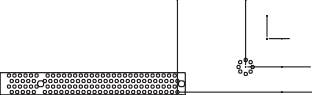 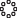 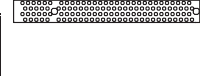 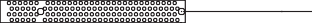 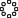 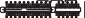 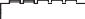 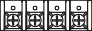 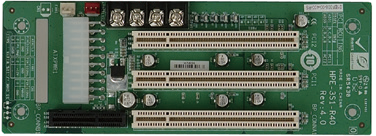   HPE-3S2-R41	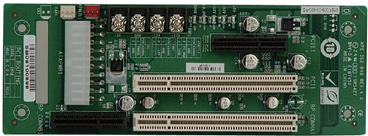 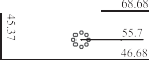 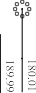 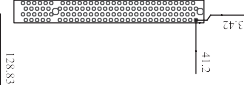 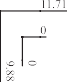 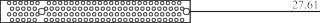 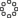 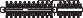 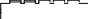 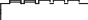 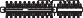 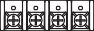 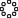   HPE-4S1-R41	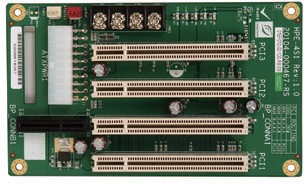   HPE-4S2-R41	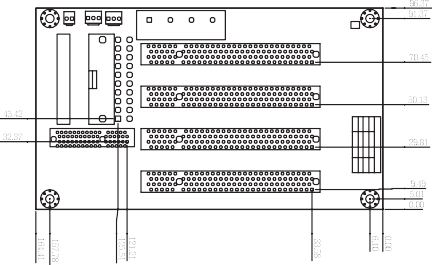 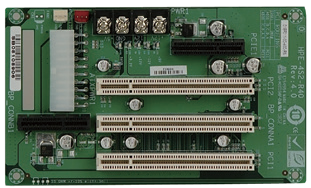 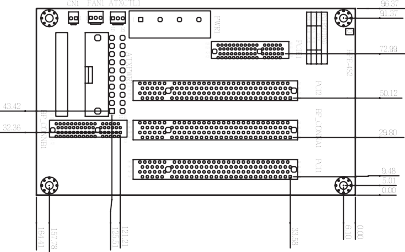 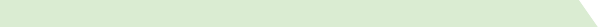 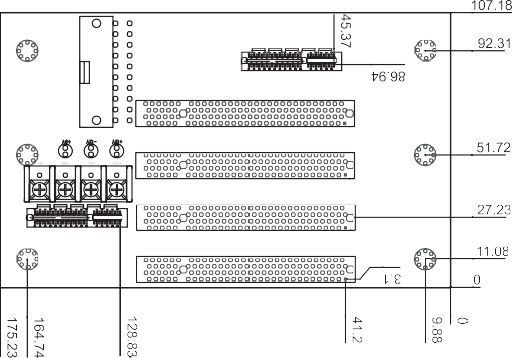 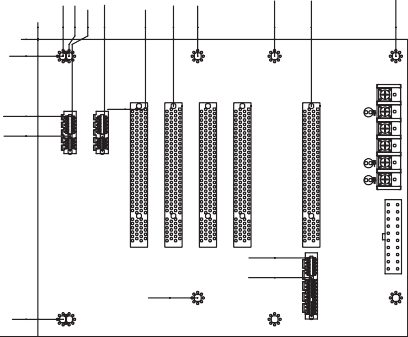   HPE-5S1-R51		 HPE-6S1-R41	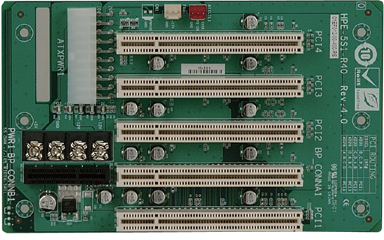 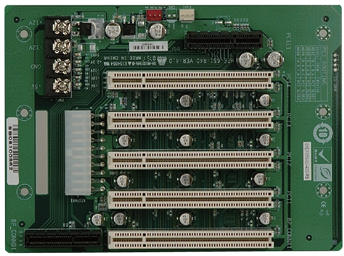   HPE-5S2-R40		 HPE-8S0-R41	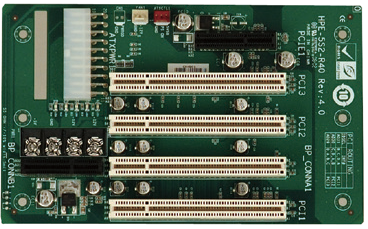 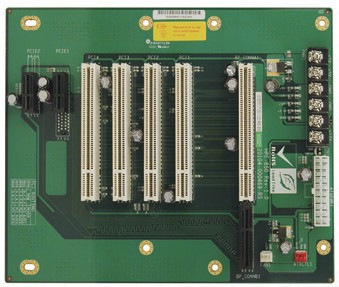 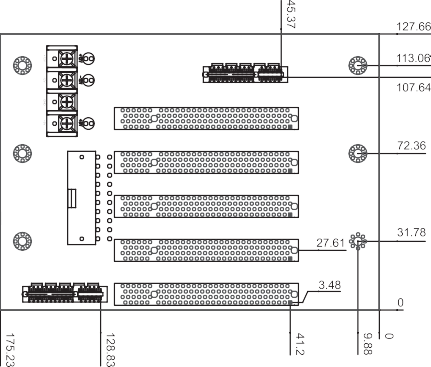 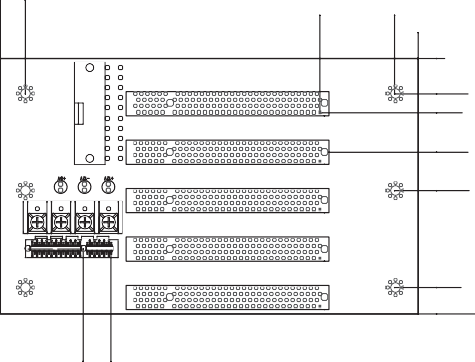 PCIe/PCIPCIe/ PCIHPE-3S1HPE-3S2HPE-4S1HPE-4S2HPE-5S1HPE-5S2HPE-6S1HPE-8STotal SlotTotal SlotTotal Slot33445567Expansion SlotsPCIPCI21324344Expansion SlotsPCIex41111Expansion SlotsPCIex12ChassisChassisChassisN/AN/APAC-42GH PAC-400GPAC-42GH PAC-400GPR-1500G RACK-500GPR-1500G RACK-500GN/AN/AOrdering InformationOrdering InformationHPE-3S1-R413-slot backplane with two PCI slotsOrdering InformationOrdering InformationHPE-4S1-R414-slot backplane with three PCI slotsPAC-42GH4-slot half-size compact chassisPAC-400G4-slot half-size compact chassis